Supplementary MaterialTABLE S1 Primers used for qRT-PCR analysisFIGURE S1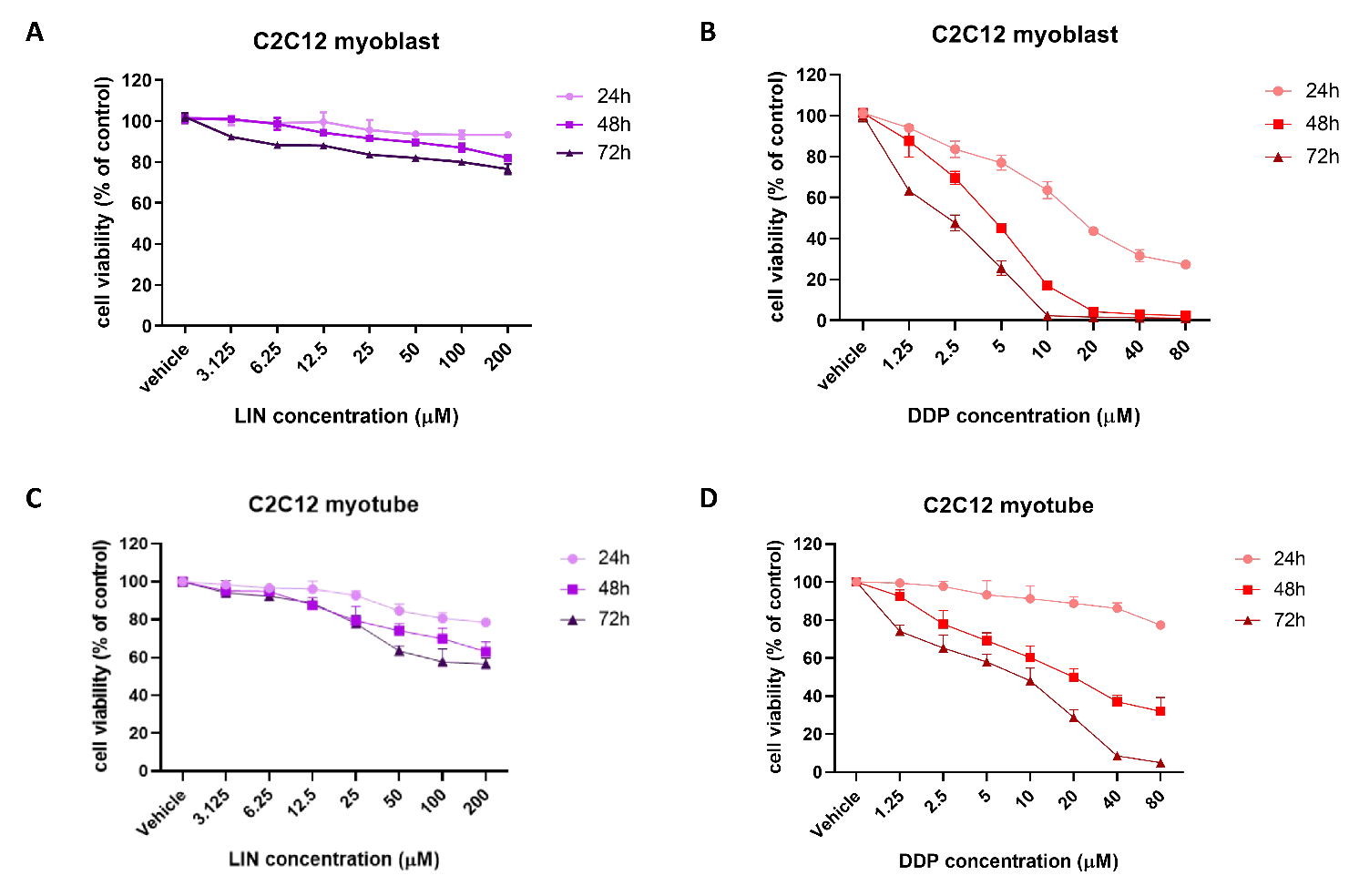 FIGURE S1   Effects of LIN and DDP on the viability of C2C12 myoblasts and myotubes (A) Effects of different concentrations of LIN on the viability of C2C12 myoblasts at 24 h, 48 h and 72 h. (B) Effects of DDP of different concentrations on the viability of C2C12 myoblasts at 24 h, 48 h and 72 h. (C) Effects of different concentrations of LIN on the viability of C2C12 myotubes at 24 h, 48 h and 72 h. (D) Effects of DDP of different concentrations on the viability of C2C12 myotubes at 24 h, 48 h and 72 h.FIGURE S2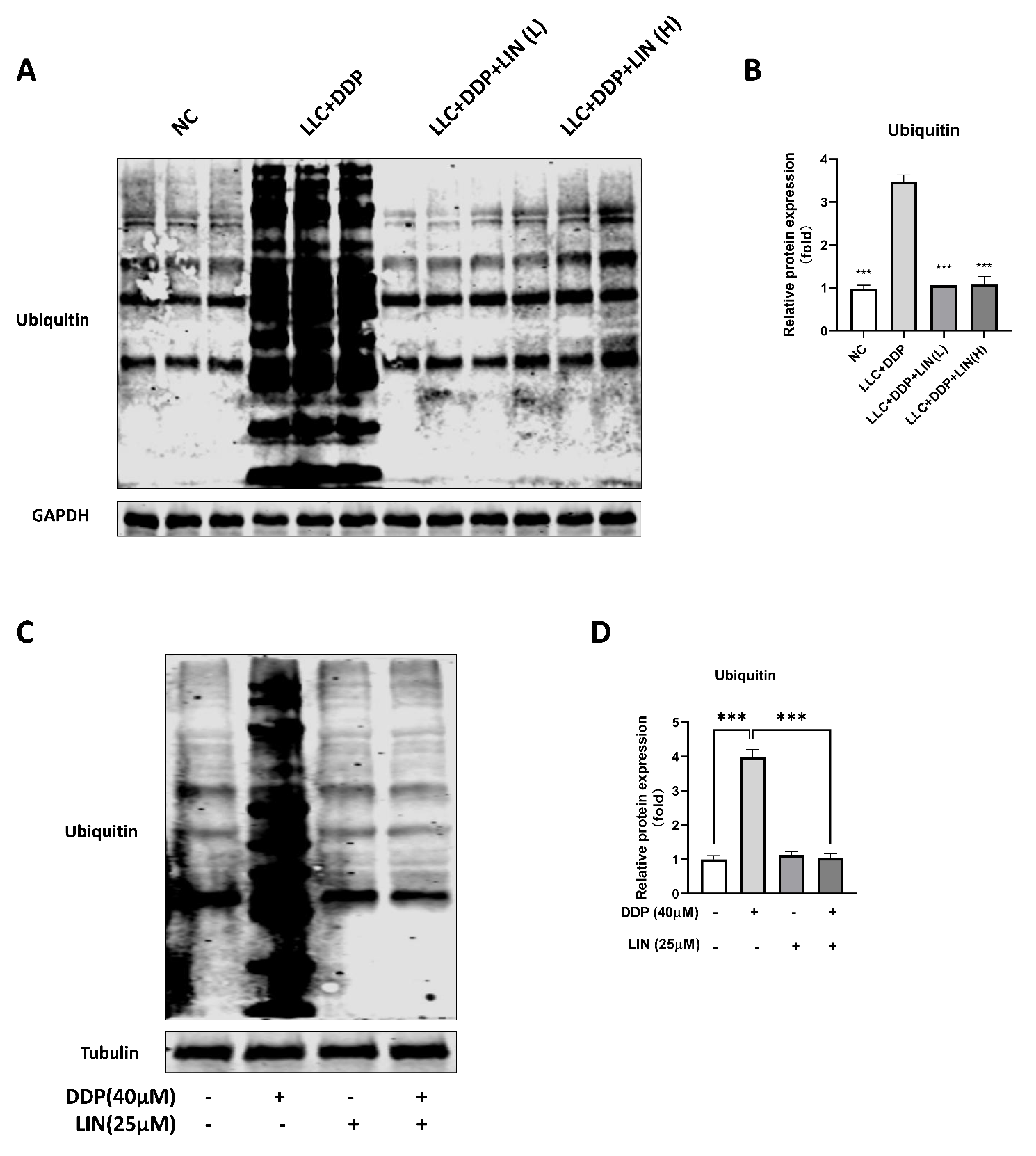 FIGURE S2   LIN inhibits ubiquitin protein expression in mouse gastrocnemius muscle and C2C12 myotubes after DDP treatment (A) Protein expression of ubiquitin in mouse gastrocnemius muscle was evaluated by western blotting, GAPDH was used as an internal control. (B) The relative expression levels of the protein were quantified using ImageJ software and normalized to GAPDH and corrected to Group NC. (C) Protein expression of ubiquitin in C2C12 myotubes was evaluated by western blotting, Tubulin was used as an internal control. (D) The relative expression levels of the protein were quantified using ImageJ software and normalized to Tubulin and corrected to the untreated group. Data shown as mean ± S.E.M. (n=3); *** P < 0.001.TargetPrimer Sequence (5’ to 3’)Myh2 FGCGACAGACACCTCCTTCAAGAACMyh2 RGTCCAGCCAGCCAGTGATGTTGMyh4 FTGATGCAGGCTGAGATCGAGGAGMyh4 RTTGGTGTTGATGAGGCTGGTGTTCMyh7 FGCAAGACGGTGACTGTGAAGGAGMyh7 RGGTTGACGGTGACGCAGAAGAGFbxo32 FGTCGGCAAGTCTGTGCTGGTGFbxo32 RAGGCAGGTCGGTGATCGTGAGMstn FCGATGAGCACTCCACGGAATCCMstn RACACTCTCCTGAGCAGTAATTGGCIgf1 FGCTCTGCTTGCTCACCTTCACCIgf1 RACACTCATCCACAATGCCTGTCTGMuRF1 FAGTGTCCATGTCTGGAGGTCGTTTMuRF1 RACTGGAGCACTCCTGCTTGTAGAT18S FGTAACCCGTTGAACCCCATT18S RCCATCCAATCGGTAGTAGCG